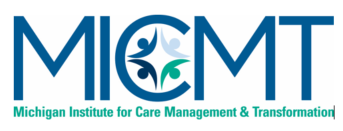 OPEN ENDED QUESTIONS ACTIVITY		Handout #2			 Illness #1Illness #2Illness #3WHENWHOWHEREWHATHOW